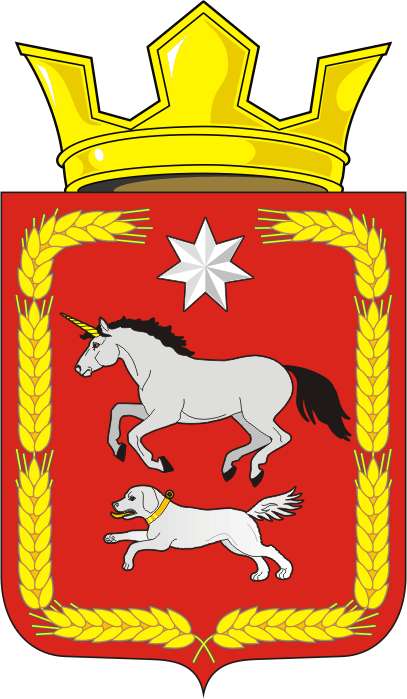 АДМИНИСТРАЦИЯ КАИРОВСКОГО СЕЛЬСОВЕТАСАРАКТАШСКОГО РАЙОНА ОРЕНБУРГСКОЙ ОБЛАСТИП О С Т А Н О В Л Е Н И Е____________________________________________________________________20.02.2019                            с. Каировка                                        №09-пО внесении изменений в постановление №52-п от 13.10.2017 «Об утверждении муниципальной программы «Реализация муниципальной политики на территории муниципального образования Каировский сельсовет Саракташского района Оренбургской области на 2018-2021 годы» (с изменениями от 15.11.2018 №56-п)В соответствии с Бюджетным кодексом Российской Федерации, Федеральным законом от 06.10.2003 №131-ФЗ «Об общих принципах организации местного самоуправления в Российской Федерации», постановлением администрации МО Каировский сельсовет от 18.07.2017 года № 36-п «Об утверждении Порядка разработки, реализации и оценки эффективности муниципальных программ муниципального образования Каировский сельсовет Саракташского района Оренбургской области», руководствуясь Уставом МО Каировский сельсовет1. Внести в постановление №52-п от 13.10.2017 «Об утверждении муниципальной программы «Реализация муниципальной политики на территории муниципального образования Каировский сельсовет Саракташского района Оренбургской области на 2018-2021 годы» (с изменениями от 15.11.2018 №56-п)  (далее Программа) следующие изменения:1.1 приложение к Постановлению изложить в новой редакции (приложение № 1 к  настоящему постановлению)2. Установить, что в ходе реализации Программы отдельные мероприятия могут уточняться, а объемы их финансирования корректироваться с учетом утвержденных расходов местного бюджета. 3. Контроль за выполнением настоящего постановления оставляю за собой.4. Настоящее постановление вступает в силу со дня его официального опубликования на официальном сайте администрации Каировского сельсовета и распространяется на правоотношения возникшие с 1 января 2018 годаГлава Муниципального образованияКаировского сельсовета                                                        О.М.КажаевРазослано: прокурору района, финансовый отдел администрации Саракташского района, официальный сайт, в дело.Приложение к                                                                                         Постановлению                                                                                            Каировского сельсовета                                                                                                  от 20.02.2019 № 09-пПАСПОРТМУНИЦИПАЛЬНОЙ ПРОГРАММЫ.(далее – Программа)Реализация муниципальной политики на территории муниципального образования Каировский сельсовет Саракташского района Оренбургской области на 2018-2021 годы___________________________________________(наименование муниципальной программы)(далее – Программа)1. Общая характеристика сферы реализации ПрограммыМестное самоуправление в Российской Федерации составляет одну из основ конституционного строя. Его значение в политической системе российского общества определяется тем, что это тот уровень власти, который наиболее приближен к населению, им формируется и ему непосредственно подконтролен, решает вопросы удовлетворения основных жизненных потребностей населения. Эффективное местное самоуправление является одним из условий социально-экономического развития муниципального образования, повышения качества жизни населения, повышения доверия населения к власти.Осуществление органами местного самоуправления своих полномочий и функций определяется, прежде всего, тремя факторами:- состоянием системы органов местного самоуправления, их функционально-должностной структурой;- состоянием кадрового состава и, прежде всего, профессионализмом работников органов местного самоуправления;- наличием инструментов и способов взаимодействия населения и органов местного самоуправления.Помимо своих полномочий, муниципальное образование Каировский сельсовет осуществляет выполнение части переданных полномочий Российской Федерации по государственной регистрации актов гражданского состояния; по ведению первичного воинского учета на территориях, где отсутствуют военные комиссариаты.Муниципальное образование Каировский сельсовет передает часть полномочий по обеспечению услугами организаций культуры и библиотечного обслуживания жителей сельсовета муниципальному району по вопросам:- организации библиотечного обслуживания населения, комплектования и обеспечения сохранности библиотечных фондов библиотек сельсовета;- создание условий для организации досуга и обеспечения жителей сельсовета услугами организаций культуры;- сохранения, использования и популяризации объектов культурного наследия (памятников истории и культуры), находящихся в собственности поселения, охрана объектов культурного наследия (памятников истории и культуры) местного (муниципального) значения, расположенных на территории сельсовета;- создание условий для развития местного традиционного народного художественного творчества, участия в сохранении, возрождении и развитии народного художественных промыслов в сельсовете.Основными направлениями деятельности администрации сельсовета являются: - мобилизация доходных источников местного бюджета;- повышение эффективности расходования бюджетных средств;- обеспечение выполнения части, переданных органами власти другого уровня, полномочий;- обеспечение деятельности аппарата управления;- реализация намеченных мероприятий по капитальному ремонту, ремонту дорог и их содержанию;- благоустройство территории и др.Важную роль играют информатизация сферы управления, так как она не только повышает эффективность управления на всех его уровнях, но и позволяет повысить эффективность целенаправленной деятельности в других сферах.Для информирования населения создан официальный интернет - сайт муниципального образования Каировский сельсовет, на котором размещается информация о деятельности органов местного самоуправления. В соответствии с законодательством на сайте публикуются нормативные правовые акты, принятые главой сельского поселения, администрацией сельсовета и Советом Депутатов муниципального образования Каировский сельсовет.Эффективность управления - одна из важнейших составляющих социально-экономического развития сельского поселения, которая напрямую зависит от компетентности муниципальных служащих, специалистов администрации.2. Приоритеты политики органов местного самоуправления муниципального образования Каировский сельсовет в сфере реализации муниципальной программы.Приоритеты муниципальной политики направлены на повышение эффективности функционирования аппарата управления муниципального образования (далее – МО) Каировский сельсовет.Основные приоритеты деятельности администрации Каировского сельсовета:- определение долгосрочной стратегии и этапов градостроительного планирования развития территории МО Каировский сельсовет;- повышение эффективности и результативности деятельности администрации МО Каировский сельсовет;- исполнение полномочий по решению вопросов местного значения в соответствии с федеральными законами, законами Оренбургской области и муниципальными правовыми актами. - исполнение отдельных государственных полномочий, переданных федеральными законами и законами Оренбургской области;- профилактика правонарушений и обеспечение общественной безопасности на территории сельсовета;- усиление системы противопожарной безопасности на территории муниципального образования Каировский сельсовет, создание необходимых условий для укрепления пожарной безопасности, снижение гибели, травматизма людей на пожарах, уменьшение материального ущерба от пожаров;- обеспечение свободы творчества и прав граждан на участие в культурной жизни.Цель Программы - создание условий для обеспечения устойчивого роста экономики и повышения эффективности управления в МО Каировский сельсовет. Своевременная и в полном объеме реализация Программы позволит обеспечить жителям сельсовета безопасные и комфортные условия проживания на территории Каировского сельсовета.3. Перечень показателей (индикаторов) муниципальной программыСведения о показателях (индикаторах) Программы, подпрограмм Программы и их значениях представлены в приложении № 1 к настоящей Программе.4. Перечень основных мероприятий муниципальной программы.Перечень основных мероприятий Программы в разрезе подпрограмм приводится в приложении №2 к настоящей Программе.Программа включает в себя 6 подпрограмм (приложение № 4 – 9).5. Ресурсное обеспечение реализации муниципальной программы.Финансовое обеспечение реализации Программы планируется осуществлять за счет средств бюджета сельсовета, а также межбюджетных трансфертов, передаваемых из федерального, областного и районного бюджетов. Общий объем финансирования Программы за весь период реализации прогнозно составит 22 228,79 тыс. рублей, в том числе:по годам реализации:2018 год – 6 933,89 тыс. руб.;2019 год - 4 970,70 тыс. руб.;2020 год – 5 058,50 тыс. руб.;2021 год – 5 265,70 тыс. руб.Информация о ресурсном обеспечении муниципальной программы в разрезе по годам реализации и источникам финансирования представлена в приложении №3 к настоящей Программе.Приложение № 1 к муниципальной программе«Реализация муниципальной политики на территории муниципального образования Каировский сельсовет Саракташского района Оренбургской области на 2018 – 2021 годы»СВЕДЕНИЯо показателях (индикаторах) муниципальной программы, подпрограмм муниципальной программы и их значенияПриложение № 2 к муниципальной программе«Реализация муниципальной политики на территории муниципального образования Каировский сельсовет Саракташского района Оренбургской области на 2018 – 2021 годы»ПЕРЕЧЕНЬосновных мероприятий муниципальной программыПриложение № 3 к муниципальной программе«Реализация муниципальной политики на территории муниципального образования Каировский сельсовет Саракташского района Оренбургской области на 2018 – 2021 годы»РЕСУРСНОЕ ОБЕСПЕЧЕНИЕреализации муниципальной программыПриложение № 4 к муниципальной программе«Реализация муниципальной политики на территории муниципального образования Каировский сельсовет Саракташского района Оренбургской области на 2018 – 2021 годы»ПАСПОРТподпрограммы №1 Осуществление деятельности аппарата управления администрации муниципального образования Каировский сельсовет(наименование подпрограммы)(далее – подпрограмма)1. Общая характеристика сферы реализации подпрограммыДеятельность органов местного самоуправления протекает в условиях динамично меняющегося законодательства, множества параллельно реализуемых реформационных процессов, повышения уровня требований к результатам деятельности, в том числе, к правовому обеспечению работы.Аппарат управления Каировского сельсовета является органом местного самоуправления, обеспечивающим деятельность главы муниципального образования.Мероприятия подпрограммы сориентированы на организационное, документационное, информационно-аналитическое, финансовое обеспечение деятельности аппарата управления МО Каировский сельсовет.Качественная и своевременная работа по реализации программных мероприятий будет способствовать повышению эффективности исполнения полномочий главы муниципального образования и аппарата управления.2. Приоритеты муниципальной политики органов местного самоуправления муниципального образования Каировский сельсовет в сфере реализации подпрограммыЦелью подпрограммы является обеспечение деятельности аппарата управления администрации МО Каировский сельсовет Для достижения поставленной цели необходимо выполнение следующих задач: 1) финансовое обеспечение аппарата управления;2) повышение эффективности и рациональности использования бюджетных средств. Приоритетом органов местного самоуправления МО Каировский сельсовет в сфере реализации подпрограммы является эффективное организационно-техническое, правовое, документационное, аналитическое и информационное обеспечение деятельности аппарата управления МО Каировский сельсовет.Сведения о целевых показателях (индикаторах) подпрограммы представлены в приложении № 1 к настоящей Программе.3. Перечень и характеристика основных мероприятий подпрограммыПеречень мероприятий подпрограммы с указанием сроков их реализации, ожидаемых результатов и сведений о взаимосвязи мероприятий с целевыми показателями (индикаторами) приведен в приложении № 2 к настоящей Программе.4. Ресурсное обеспечение подпрограммыИнформация о ресурсном обеспечении подпрограммы в разрезе по годам реализации и источникам финансирования представлена в приложении № 3 к настоящей Программе.Приложение № 5 к муниципальной программе«Реализация муниципальной политики на территории муниципального образования Каировский сельсовет Саракташского района Оренбургской области на 2018 – 2021 годы»ПАСПОРТподпрограммы №2 Обеспечение осуществления части, переданных органами власти другого уровня, полномочий__________________________(наименование подпрограммы)(далее – подпрограмма)Общая характеристика сферы реализации подпрограммыВ рамках данной подпрограммы осуществляется исполнение части, переданных органами власти другого уровня, полномочий:1) Осуществление государственной регистрации актов гражданского состояния на территории Каировского сельсовета.Органы местного самоуправления сельских поселений наделены следующими полномочиями в области государственной регистрации актов гражданского состояния:государственная регистрация рождения;государственная регистрация заключения брака;государственная регистрация установления отцовства;государственная регистрация смерти.2) Ведение первичного воинского учета, на территориях, где отсутствуют военные комиссариаты.Основным требованием, предъявляемым к системе первичного воинского учета, является постоянное обеспечение полноты и достоверности данных, определяющих количественный состав и качественное состояние призывных и мобилизационных людских ресурсов.При осуществлении первичного воинского учета органы местного самоуправления поселений вправе:запрашивать у организаций и граждан информацию, необходимую для занесения в документы воинского учета;вызывать граждан по вопросам воинского учета и оповещать граждан о вызовах (повестках) военных комиссариатов;определять порядок оповещения граждан о вызовах (повестках) военных комиссариатов;определять порядок приема граждан по вопросам воинского учета;запрашивать у военных комиссариатов разъяснения по вопросам первичного воинского учета;вносить в военные комиссариаты предложения о совершенствовании организации первичного воинского учета.Органы местного самоуправления наделяются вышеперечисленными государственными полномочиями на неограниченный срок.Органы и должностные лица местного самоуправления несут ответственность за неисполнение или ненадлежащее исполнение переданных полномочий в соответствии с законодательством Российской Федерации и Оренбургской области в пределах выделенных муниципальному образованию сельского поселения на эти цели финансовых средств.2. Приоритеты муниципальной политики органов местного самоуправления муниципального образования Каировский сельсовет в сфере реализации подпрограммыПриоритеты муниципальной политики в сфере исполнения части, переданных органами власти другого уровня, полномочий:1) осуществлять переданные им полномочия в соответствии с законодательством Российской Федерации, Оренбургской областии Саракташского района;2) рационально и эффективно распоряжаться финансовыми средствами, полученными для исполнения части переданных полномочий, обеспечивать их целевое использование;3) обеспечивать условия для беспрепятственного проведения уполномоченными органами проверок в части осуществления переданных государственных полномочий и использования предоставленных субвенций;4) обеспечивать представление уполномоченным органам документов и другой информации об осуществлении переданных государственных полномочий.Сведения о целевых показателях (индикаторах) подпрограммы представлены в приложении № 1 к настоящей Программе.3. Перечень и характеристика основных мероприятий подпрограммыПеречень мероприятий подпрограммы с указанием сроков их реализации, ожидаемых результатов и сведений о взаимосвязи мероприятий с целевыми показателями (индикаторами) приведен в приложении № 2 к настоящей Программе.4. Ресурсное обеспечение подпрограммыИнформация о ресурсном обеспечении подпрограммы в разрезе по годам реализации и источникам финансирования представлена в приложении № 3 к настоящей Программе.Приложение № 6 к муниципальной программе«Реализация муниципальной политики на территории муниципального образования Каировский сельсовет Саракташского района Оренбургской области на 2018 – 2021 годы»ПАСПОРТподпрограммы №3 Обеспечение пожарной безопасности на территории муниципального образования Каировский сельсовет____________________ (наименование подпрограммы)(далее – подпрограмма)1. Общая характеристика сферы реализации подпрограммыАдминистрацией МО Каировский сельсовет принимаются все необходимые меры по предупреждению пожаров, активизации разъяснительной работы среди населения, улучшению организации тушения. Используются различные формы пропаганды пожарной безопасности. На практике именно организация тушения пожара в течение 10 минут с момента его возникновения является основным фактором, определяющим успех тушения до 90% пожаров, спасения людей, материальных ценностей. В соответствии с нормативными документами в области пожарной безопасности населенные пункты с количеством проживающих более 50 человек должны быть обеспечены наружным противопожарным водоснабжением. Однако принятых усилий недостаточно для предотвращения больших потерь от огня. Подавляющая часть населения не имеет четкого представления о реальной опасности пожаров, так как противопожарная пропаганда, проводимая только через печать, малоэффективна. Недостаточно надежно решаются проблемы обеспечения пожарной безопасности жилого сектора. Беспокоит пожарная опасность индивидуального жилого сектора, недостатком или полным отсутствием противопожарного водоснабжения, проездов, телефонной связи, эксплуатацией в домах ветхой электропроводки и неисправных печей.Подводя итог вышеизложенному, отметим, что реализация мероприятий подпрограммы позволит создать необходимые условия для обеспечения пожарной безопасности на территории сельсовета, предупредить гибель людей и материальные потери от пожаров. 2. Приоритеты муниципальной политики органов местного самоуправления муниципального образования Каировский сельсовет в сфере реализации подпрограммыОсновной целью подпрограммы является укрепление пожарной безопасности на территории МО Каировский сельсовет. Для ее достижения необходимо решение следующих основных задач:совершенствование нормативной, правовой, методической и технической базы по обеспечению предупреждения пожаров в жилом секторе, общественных и производственных зданиях;реализация первоочередных мер по противопожарной защите жилья, учреждений, объектов образования, здравоохранения, культуры, иных объектов массового нахождения людей;взаимодействие с подразделениями ведомственных противопожарных служб, расположенных на территории сельсовета в рамках межведомственного взаимодействия;совершенствование противопожарной пропаганды при использовании средств массовой информации, наглядной агитации, листовок, личных бесед с гражданами, достижение в этом направлении стопроцентного охвата населения.Предусмотренные в подпрограмме мероприятия имеют характер первичных мер пожарной безопасности и решают наиболее острые проблемы укрепления противопожарной защиты территории сельсовета за счет выделения бюджетных средств, позволяя в короткие сроки создать необходимые условия для кардинальных изменений в деле укрепления пожарной безопасности, защиты жизни и здоровья граждан от пожаров. Перечень целевых показателей (индикаторов) реализации подпрограммы приведены в приложении №1 к настоящей Программе.3. Перечень и характеристика основных мероприятий подпрограммыПеречень мероприятий подпрограммы с указанием сроков их реализации, ожидаемых результатов и сведений о взаимосвязи мероприятий с целевыми показателями (индикаторами) приведен в приложении № 2 к настоящей Программе.4. Ресурсное обеспечение подпрограммыИнформация о ресурсном обеспечении подпрограммы в разрезе по годам реализации и источникам финансирования представлена в приложении № 3 к настоящей Программе.Приложение № 7 к муниципальной программе«Реализация муниципальной политики на территории муниципального образования Каировский сельсовет Саракташского района Оренбургской области на 2018 – 2021 годы»ПАСПОРТподпрограммы №4 Развитие дорожного хозяйства на территории муниципального образования Каировский сельсовет____________________(наименование подпрограммы)(далее – подпрограмма)1. Общая характеристика сферы реализации подпрограммыПроблема аварийности, связанной с автомобильным транспортом (далее - аварийность), в последнее десятилетие приобрела особую остроту в связи с несоответствием дорожно-транспортной инфраструктуры потребностям общества и государства в безопасном дорожном движении, недостаточной эффективностью функционирования системы обеспечения безопасности дорожного движения, низкой дисциплиной участников дорожного движения и значительным ростом парка автомобилей.За период с 2003 года по настоящее время парк автомобилей увеличился почти три раза.Сложившаяся диспропорция между темпами развития улично-дорожной сети и темпами роста количества транспортных средств приводит к ухудшению условий дорожного движения, ухудшению экологической обстановки, социальному дискомфорту, и, как следствие, к росту аварийности.Основными виновниками дорожных транспортных происшествий (далее – ДТП) являются водители транспортных средств, нарушающие правила дорожного движения.Основными причинами к дальнейшему ухудшению ситуации во многом объясняются следующими показателями: постоянно возрастающая мобильность населения; увеличение перевозок личным транспортом; нарастающая диспропорция между увеличением количества автомобилей и протяженностью улично-дорожной сети, не рассчитанной на современные транспортные потоки.В условиях ограниченных возможностей развития улично-дорожной сети решение вопросов упорядоченного движения транспорта и пешеходов, сокращение числа ДТП возможно только за счет широкого внедрения рациональных методов и применения современных технических средств и систем организации движения. Их устройство должно быть, в первую очередь связано с местами концентрации ДТП.Применение программно-целевого метода позволит осуществить реализацию комплекса мероприятий, в том числе профилактического характера, снижающих количество ДТП с пострадавшими и количество лиц, погибших в результате ДТП.Основными принципами подпрограммы являются:приоритет жизни и здоровья граждан, участвующих в дорожном движении, над экономическими результатами хозяйственной деятельности;соблюдение интересов граждан, общества и государства при развитии дорожного хозяйства.2. Приоритеты муниципальной политики органов местного самоуправления муниципального образования Каировский сельсовет в сфере реализации подпрограммыЦелью подпрограммы является повышение эффективности и безопасности функционирования сети автомобильных дорог местного значения, расположенных на территории МО Каировский сельсовет.Для достижения поставленной цели в ходе реализации подпрограммы предусматривается решение следующей задачи: улучшение транспортно-эксплуатационного состояния существующей сети автомобильных дорог местного значения, расположенных на территории МО Каировский сельсовет и искусственных сооружений на них.Приоритетами муниципальной политики в сфере реализации подпрограммы:- сокращение количества ДТП и пострадавших в результате их совершения;- совершенствование организации движения транспорта и пешеходов в населенных пунктах сельского поселения;Сведения о показателях (индикаторах) приведены в приложении № 1 к настоящей Программе.3. Перечень и характеристика основных мероприятий подпрограммыДля реализации поставленных целей и решения задач Подпрограммы предусмотрено выполнение следующих мероприятий, направленных на:- содержание и ремонт автомобильных дорог сельсовета и искусственных сооружений на них;- проведение мероприятий, направленных на повышение безопасности дорожного движения. - ремонт и содержание линий наружного освещения дорог.Перечень мероприятий подпрограммы с указанием сроков их реализации, ожидаемых результатов и сведений о взаимосвязи мероприятий с целевыми показателями (индикаторами) приведен в приложении № 2 к настоящей Программе.4. Ресурсное обеспечение подпрограммыИнформация о ресурсном обеспечении подпрограммы в разрезе по годам реализации и источникам финансирования представлена в приложении № 3 к настоящей Программе.Приложение № 8 к муниципальной программе«Реализация муниципальной политики на территории муниципального образования Каировский сельсовет Саракташского района Оренбургской области на 2018 – 2021 годы»ПАСПОРТподпрограммы №5 Благоустройство на территории муниципального образования Каировский сельсовет__________________________________ (наименование подпрограммы)(далее – подпрограмма)1. Общая характеристика сферы реализации подпрограммыБлагоустройство территорий сельсовета – важнейшая составная часть его развития и одна из приоритетных задач органов местного самоуправления.На территории сельсовета расположено 7 населенных пунктов. На территории которых находятся следующие объекты благоустройства: детские и спортивные площадки, открытые водоемы, зеленые насаждения, места массового пребывания людей, малые архитектурные формы, места захоронения.Повышение уровня качества среды проживания и временного нахождения, является необходимым условием стабилизации и подъема экономики и повышения уровня жизни населения сельсовета.Объекты благоустройства, расположенные на территории сельсовета, не обеспечивают растущие потребности и не удовлетворяют современным требованиям, предъявляемым к качеству среды проживания и временного пребывания, а уровень их износа продолжает увеличиваться.Существующие финансово - экономические механизмы, обеспечивающие восстановление, ремонт, содержание существующих объектов благоустройства и строительство новых, недостаточно эффективны.Низкий уровень благоустройства отдельных населенных пунктов на территории сельсовета вызывает дополнительную социальную напряженность в обществе.2. Приоритеты муниципальной политики органов местного самоуправления муниципального образования Каировский сельсовет в сфере реализации подпрограммыБлагоустройство территории относится к приоритетным задачам органов местного самоуправления и должно обеспечить благоприятные условия для развития экономики и социальной сферы сельсовета, комфортного проживания.Определена следующая цель подпрограммы: комплексное решение проблем благоустройства территории сельсоветаДля достижения целей подпрограммы поставлены следующие задачи:- обеспечение проведения мероприятий по благоустройству территории сельсовета;- привлечение жителей сельсовета к участию в решении проблем благоустройства сельсовета.Сведения о показателях (индикаторах) с разбивкой по годам реализации подпрограммы приведены в приложении № 1 к настоящей Программе.3. Перечень и характеристика основных мероприятий подпрограммыПеречень мероприятий подпрограммы с указанием сроков их реализации, ожидаемых результатов и сведений о взаимосвязи мероприятий с целевыми показателями (индикаторами) приведен в приложении № 2 к настоящей Программе.4. Ресурсное обеспечение подпрограммыИнформация о ресурсном обеспечении подпрограммы в разрезе по годам реализации и источникам финансирования представлена в приложении № 3 к настоящей Программе.Приложение № 9 к муниципальной программе«Реализация муниципальной политики на территории муниципального образования Каировский сельсовет Саракташского района Оренбургской области на 2018 – 2021 годы»ПАСПОРТподпрограммы №6 Развитие культуры на территории муниципального образования Каировский сельсовет___________________________________(наименование подпрограммы)(далее – подпрограмма)1. Общая характеристика сферы реализации подпрограммыРазработка настоящей подпрограммы обусловлена сложившейся устойчивой тенденцией к ухудшению материально-технического состояния и кадрового обеспечения учреждений культуры в сельсовете. Разработка подпрограммы «Развитие культуры на территории муниципального образования Каировский сельсовет» позволит поддерживать и развивать все направления сферы культуры, наиболее эффективно использовать финансовые ресурсы, обеспечивать выполнение функций, возложенных на учреждения культуры.Подпрограмма охватывает все основные направления деятельности в сфере культуры: сохранение библиотечных фондов, развитие библиотечного дела, народного художественного творчества, культурно-досуговой деятельности, создание условий для развития творческих коллективов.Мероприятия подпрограммы предусматривают создание на данном этапе оптимальных условий для развития сферы культуры.В современных условиях жители Каировского сельсовета должны иметь возможность доступа к комплексу культурных услуг: выставки, концерты, театральные спектакли, книжные новинки, возможность получения информации и качественного дополнительного художественно-эстетического образования.Одной из актуальных проблем гражданского общества остается кризис духовных и нравственных ценностей у подрастающего поколения. Учреждения культуры и искусства вносят определенный вклад в организацию профилактической работы по преодолению негативных явлений в детской среде, в воспитании личности созидающей, высоконравственной, твердой в своих убеждениях.Необходима поддержка деятельности творческих союзов (проведение выставок, конкурсов, реализация творческих проектов).Реализация подпрограммы будет способствовать дальнейшему формированию духовно-нравственного гражданского общества, повышению качества уровня жизни населения.МО Каировский сельсовет осуществляет передачу части полномочий по обеспечению услугами организаций культуры и библиотечного обслуживания жителей поселений муниципальному образованию Саракташский в рамках заключенного соглашения.Соглашение на передачу полномочий по обеспечению услугами организаций культуры и библиотечного обслуживания жителей поселений закрепляют передачу осуществления части по вопросам:- организации библиотечного обслуживания населения, комплектования и обеспечения сохранности библиотечных фондов библиотек сельсовета;- создание условий для организации досуга и обеспечения жителей сельсовета услугами организаций культуры;- сохранения, использования и популяризации объектов культурного наследия (памятников истории и культуры), находящихся в собственности сельсовета, охрана объектов культурного наследия (памятников истории и культуры) местного (муниципального) значения, расположенных на территории сельсовета;- создание условий для развития местного традиционного народного художественного творчества, участия в сохранении, возрождении и развитии народного художественных промыслов в сельсовете.2. Приоритеты муниципальной политики органов местного самоуправления муниципального образования Каировский сельсовет в сфере реализации подпрограммыЦель подпрограммы: создание и сохранение единого культурного пространства в муниципальном образовании.Идеология подпрограммы базируется на принципах инициативы и творческого потенциала работников культуры и населения сельского поселения.Учитывая специфику развития культуры в сельской местности, содержание подпрограммы в соответствии с указанными принципами её реализации определяется необходимостью обеспечения:- сохранение, развитие и использование культурного наследия; - культурно-массовая и культурно просветительская работа, развитие творческого потенциала населения;- работа с общественными объединениями, детьми и молодежью; - информационная поддержка деятельности субъектов культуры; - поддержка и развитие материально-технического комплекса сферы культуры; - повышение образовательного и профессионального уровня работников учреждений культуры.Достижение цели подпрограммы предполагает решение следующих задач:- создание благоприятных условий для развития культуры и искусства на территории сельсовета;- повышение культурного уровня населения МО Каировского сельсовет;- создание равных условий для культурного развития жителей сельсовета;- сохранение и развитие накопленной национальной культуры;- развитие народного творчества;- совершенствование организации досуга населения;- поддержка молодых дарований в сфере культуры и искусства Сведения о показателях (индикаторах) с разбивкой по годам реализации подпрограммы приведены в приложении № 1 к настоящей Программе.3. Перечень и характеристика основных мероприятий подпрограммыПеречень мероприятий подпрограммы с указанием сроков их реализации, ожидаемых результатов и сведений о взаимосвязи мероприятий с целевыми показателями (индикаторами) приведен в приложении № 2 к настоящей Программе.Мероприятие 6.0.4 «Финансовое обеспечение части переданных полномочий в области культуры». В рамках данного мероприятия осуществляется перечисление межбюджетных трансфертов в бюджет муниципального района на осуществление финансового обеспечения части переданных полномочий по решению вопросов местного значения в соответствии с заключенными соглашениями в области культуры.4. Ресурсное обеспечение подпрограммыИнформация о ресурсном обеспечении подпрограммы в разрезе по годам реализации и источникам финансирования представлена в приложении № 3 к настоящей Программе.Ответственный исполнитель программыАдминистрация муниципального образования Каировский сельсоветУчастники программыПодпрограммы программы1. Осуществление деятельности аппарата управления администрации муниципального образования Каировский сельсовет 2. Обеспечение осуществления части, переданных органами власти другого уровня, полномочий3. Обеспечение пожарной безопасности на территории муниципального образования Каировский сельсовет 4. Развитие дорожного хозяйства на территории муниципального образования Каировский сельсовет 5. Благоустройство на территории муниципального образования Каировский сельсовет 6. Развитие культуры на территории муниципального образования Каировский сельсовет Цель программыСоздание условий для обеспечения устойчивого роста экономики и повышения эффективности управления в муниципальном образовании Каировский сельсоветЗадачи программы- обеспечение деятельности аппарата управления администрации муниципального образования Каировский сельсовет;- обеспечение исполнения части, переданных органами власти другого уровня, полномочий;- обеспечение пожарной безопасности;- обеспечение устойчивого функционирования автомобильных дорог местного значения на территории муниципального образования Каировский сельсовет и сооружений на них; - мероприятия по организации благоустройства муниципального образования Каировский сельсовет;- создание условий для организации досуга и обеспечения жителей сельсовета услугами учреждений культуры.Целевые индикаторы и показатели программы1. Доля положительных отзывов о деятельности органов местного самоуправления в общем количестве отзывов опрошенных граждан;2. Кредиторская задолженность по финансовому обеспечению переданных сельским поселением в район полномочий;3. Доля муниципальных служащих, имеющих высшее профессиональное образование в общем количестве муниципальных служащих администрации сельского поселенияСроки и этапы реализации программы2018-2021 годы.Объемы бюджетных ассигнований программыОбъем финансирования программы составит    22 228,79 тыс. рублей, в том числе:по годам реализации:2018 год – 6 933,89 тыс. руб.;2019 год - 4 970,70 тыс. руб.;2020 год – 5 058,50 тыс. руб.;2021 год – 5 265,70 тыс. руб.Ожидаемые результаты программы- повышение эффективности выполнения органом местного самоуправления закрепленных за ним полномочий;- пополнение доходной части бюджета сельсовета;- укрепление пожарной безопасности территории сельсовета, снижение количества пожаров, гибели людей при пожарах;- сохранение и эффективное использование культурного наследия сельсовета;- повышение качества содержания дорог;- улучшение санитарного и экологического состояния сельсовета;- удовлетворение потребностей населения в благоприятных условиях проживания;- привлечение населения к проблемам благоустройства и озеленения территории.№ п/пНаименование индикатора (показателя)Ед. измерения Значения показателей Значения показателей Значения показателей Значения показателей Значения показателей Значения показателей № п/пНаименование индикатора (показателя)Ед. измерения 201720172018201920202021123445678Муниципальная программа«Реализация муниципальной политики на территории муниципального образования Каировский сельсовет Саракташского района Оренбургской области на 2018 – 2021 годы»Муниципальная программа«Реализация муниципальной политики на территории муниципального образования Каировский сельсовет Саракташского района Оренбургской области на 2018 – 2021 годы»Муниципальная программа«Реализация муниципальной политики на территории муниципального образования Каировский сельсовет Саракташского района Оренбургской области на 2018 – 2021 годы»Муниципальная программа«Реализация муниципальной политики на территории муниципального образования Каировский сельсовет Саракташского района Оренбургской области на 2018 – 2021 годы»Муниципальная программа«Реализация муниципальной политики на территории муниципального образования Каировский сельсовет Саракташского района Оренбургской области на 2018 – 2021 годы»Муниципальная программа«Реализация муниципальной политики на территории муниципального образования Каировский сельсовет Саракташского района Оренбургской области на 2018 – 2021 годы»Муниципальная программа«Реализация муниципальной политики на территории муниципального образования Каировский сельсовет Саракташского района Оренбургской области на 2018 – 2021 годы»Муниципальная программа«Реализация муниципальной политики на территории муниципального образования Каировский сельсовет Саракташского района Оренбургской области на 2018 – 2021 годы»1Доля положительных отзывов о деятельности органов местного самоуправления в общем количестве отзывов опрошенных гражданпроцентов6060606565702Кредиторская задолженность по финансовому обеспечению переданных сельским поселением в район полномочийпроцентов0000003Доля муниципальных служащих, имеющих высшее профессионально образование в общем количестве муниципальных служащих администрации сельского поселенияпроцентов505050505075Подпрограмма 1 «Осуществление деятельности аппарата управления администрации муниципального образования Каировский сельсовет»Подпрограмма 1 «Осуществление деятельности аппарата управления администрации муниципального образования Каировский сельсовет»Подпрограмма 1 «Осуществление деятельности аппарата управления администрации муниципального образования Каировский сельсовет»Подпрограмма 1 «Осуществление деятельности аппарата управления администрации муниципального образования Каировский сельсовет»Подпрограмма 1 «Осуществление деятельности аппарата управления администрации муниципального образования Каировский сельсовет»Подпрограмма 1 «Осуществление деятельности аппарата управления администрации муниципального образования Каировский сельсовет»Подпрограмма 1 «Осуществление деятельности аппарата управления администрации муниципального образования Каировский сельсовет»Подпрограмма 1 «Осуществление деятельности аппарата управления администрации муниципального образования Каировский сельсовет»Подпрограмма 1 «Осуществление деятельности аппарата управления администрации муниципального образования Каировский сельсовет»4Просроченная кредиторская задолженность сельсовета процентов0000005Исполнение собственных доходов бюджета сельсовета к первоначальному утвержденному плану процентов1001001001001001006Кредиторская задолженность  по межбюджетным трансфертам на осуществление  части  переданных в район полномочий процентов0000007Кредиторская задолженность по предоставлению муниципальной пенсиипроцентов000000Подпрограмма 2 «Обеспечение осуществления части, переданных органами власти другого уровня, полномочий»Подпрограмма 2 «Обеспечение осуществления части, переданных органами власти другого уровня, полномочий»Подпрограмма 2 «Обеспечение осуществления части, переданных органами власти другого уровня, полномочий»Подпрограмма 2 «Обеспечение осуществления части, переданных органами власти другого уровня, полномочий»Подпрограмма 2 «Обеспечение осуществления части, переданных органами власти другого уровня, полномочий»Подпрограмма 2 «Обеспечение осуществления части, переданных органами власти другого уровня, полномочий»Подпрограмма 2 «Обеспечение осуществления части, переданных органами власти другого уровня, полномочий»Подпрограмма 2 «Обеспечение осуществления части, переданных органами власти другого уровня, полномочий»Подпрограмма 2 «Обеспечение осуществления части, переданных органами власти другого уровня, полномочий»8Доля средств на улучшение состояния мест проведения мероприятий по государственной регистрации актов гражданского состояния в общей сумме выделенных средствпроцентовпроцентов30350009Доля торжественных регистраций заключения брака от общего числа актов о заключении бракапроцентовпроцентов707500010Количество выявленных нарушений ведения первичного воинского учета по акту проверкиединицединиц11111Подпрограмма 3 «Обеспечение пожарной безопасности на территории муниципального образования Каировский сельсовет»Подпрограмма 3 «Обеспечение пожарной безопасности на территории муниципального образования Каировский сельсовет»Подпрограмма 3 «Обеспечение пожарной безопасности на территории муниципального образования Каировский сельсовет»Подпрограмма 3 «Обеспечение пожарной безопасности на территории муниципального образования Каировский сельсовет»Подпрограмма 3 «Обеспечение пожарной безопасности на территории муниципального образования Каировский сельсовет»Подпрограмма 3 «Обеспечение пожарной безопасности на территории муниципального образования Каировский сельсовет»Подпрограмма 3 «Обеспечение пожарной безопасности на территории муниципального образования Каировский сельсовет»Подпрограмма 3 «Обеспечение пожарной безопасности на территории муниципального образования Каировский сельсовет»Подпрограмма 3 «Обеспечение пожарной безопасности на территории муниципального образования Каировский сельсовет»11Доля пожаров, ликвидированных силами ДПК, в общем числе пожаровпроцентовпроцентов505556565812Доля граждан, информированных о первичных мерах пожарной безопасностипроцентовпроцентов606570758013Оснащение территорий общего пользования первичными средствами пожаротушения и противопожарным инвентаремпроцентовпроцентов556065707514Доля населенных пунктов, обеспеченных защитными противопожарными полосами в общем количестве населенных пунктов, расположенных на территории сельсоветапроцентовпроцентов9090959595Подпрограмма 4 «Развитие дорожного хозяйства на территории муниципального образования Каировский сельсовет»Подпрограмма 4 «Развитие дорожного хозяйства на территории муниципального образования Каировский сельсовет»Подпрограмма 4 «Развитие дорожного хозяйства на территории муниципального образования Каировский сельсовет»Подпрограмма 4 «Развитие дорожного хозяйства на территории муниципального образования Каировский сельсовет»Подпрограмма 4 «Развитие дорожного хозяйства на территории муниципального образования Каировский сельсовет»Подпрограмма 4 «Развитие дорожного хозяйства на территории муниципального образования Каировский сельсовет»Подпрограмма 4 «Развитие дорожного хозяйства на территории муниципального образования Каировский сельсовет»Подпрограмма 4 «Развитие дорожного хозяйства на территории муниципального образования Каировский сельсовет»Подпрограмма 4 «Развитие дорожного хозяйства на территории муниципального образования Каировский сельсовет»15Доля дорог, в отношении которых проводился текущий ремонт от общего количества ремонта дорог в отчетном периодепроцентовпроцентов3333316Доля муниципальных автомобильных дорог, в отношении которых проводились мероприятия по зимнему и летнему содержанию дорогпроцентовпроцентов859095969817Доля фактически освещенных улиц в общей протяженности улиц населенных пунктовпроцентовпроцентов859095100100Подпрограмма 5 «Благоустройство на территории муниципального образования Каировский сельсовет»Подпрограмма 5 «Благоустройство на территории муниципального образования Каировский сельсовет»Подпрограмма 5 «Благоустройство на территории муниципального образования Каировский сельсовет»Подпрограмма 5 «Благоустройство на территории муниципального образования Каировский сельсовет»Подпрограмма 5 «Благоустройство на территории муниципального образования Каировский сельсовет»Подпрограмма 5 «Благоустройство на территории муниципального образования Каировский сельсовет»Подпрограмма 5 «Благоустройство на территории муниципального образования Каировский сельсовет»Подпрограмма 5 «Благоустройство на территории муниципального образования Каировский сельсовет»Подпрограмма 5 «Благоустройство на территории муниципального образования Каировский сельсовет»18Доля расходов на организацию и содержание мест захоронения в общем объеме расходов на благоустройствопроцентовпроцентов468101219Уровень благоустройства территориипроцентовпроцентов304545454520Количество ликвидированных несанкционированных свалок и навалов мусораединицединиц1111121Количество спиленных и убранных аварийных деревьевединицединиц1111122Количество высаженных деревьевединицединиц3035404550Подпрограмма 6 «Развитие культуры на территории муниципального образования Каировский сельсовет»Подпрограмма 6 «Развитие культуры на территории муниципального образования Каировский сельсовет»Подпрограмма 6 «Развитие культуры на территории муниципального образования Каировский сельсовет»Подпрограмма 6 «Развитие культуры на территории муниципального образования Каировский сельсовет»Подпрограмма 6 «Развитие культуры на территории муниципального образования Каировский сельсовет»Подпрограмма 6 «Развитие культуры на территории муниципального образования Каировский сельсовет»Подпрограмма 6 «Развитие культуры на территории муниципального образования Каировский сельсовет»Подпрограмма 6 «Развитие культуры на территории муниципального образования Каировский сельсовет»Подпрограмма 6 «Развитие культуры на территории муниципального образования Каировский сельсовет»23Количество культурно массовых мероприятийединицединиц111213141524Доля граждан, посещающих культурно массовые мероприятияпроцентовпроцентов253035404525Доля граждан, пользующихся библиотечными фондамипроцентовпроцентов1315172022№ п/пНомер и наименование подпрограммы, основного мероприятияОтветственный исполнительСрокСрокОжидаемый непосредственный результат (краткое описание)Последствия не реализации основного мероприятияСвязь с показателями (индикаторами) муниципальной программы (подпрограммы)№ п/пНомер и наименование подпрограммы, основного мероприятияОтветственный исполнительначала реализацииокончания реализацииОжидаемый непосредственный результат (краткое описание)Последствия не реализации основного мероприятияСвязь с показателями (индикаторами) муниципальной программы (подпрограммы)Подпрограмма 1 «Осуществление деятельности аппарата управления администрации муниципального образования Каировский сельсовет»Подпрограмма 1 «Осуществление деятельности аппарата управления администрации муниципального образования Каировский сельсовет»Подпрограмма 1 «Осуществление деятельности аппарата управления администрации муниципального образования Каировский сельсовет»Подпрограмма 1 «Осуществление деятельности аппарата управления администрации муниципального образования Каировский сельсовет»Подпрограмма 1 «Осуществление деятельности аппарата управления администрации муниципального образования Каировский сельсовет»Подпрограмма 1 «Осуществление деятельности аппарата управления администрации муниципального образования Каировский сельсовет»Подпрограмма 1 «Осуществление деятельности аппарата управления администрации муниципального образования Каировский сельсовет»Подпрограмма 1 «Осуществление деятельности аппарата управления администрации муниципального образования Каировский сельсовет»1Мероприятие 1.0.1 Обеспечение деятельности главы МО Каировский сельсоветАдминистрация МО Каировский сельсовет20182021Повышение качества и эффективности работы главы МО Каировский сельсоветНеэффективное руководство МО Каировский сельсоветПросроченная кредиторская задолженность сельсовета;Исполнение собственных доходов бюджета сельсовета к первоначальному утвержденному плану2Мероприятие 1.0.2 Обеспечение функций аппарата администрации муниципального образования Каировский сельсоветАдминистрация МО Каировский сельсовет20182021Повышение эффективности деятельности администрации, качества муниципального управления. Неэффективная муниципальная политикаПросроченная кредиторская задолженность сельсовета;Исполнение собственных доходов бюджета сельсовета к первоначальному утвержденному плану3Мероприятие 1.0.4 Межбюджетные трансферты на осуществление  части  переданных в район полномочий Администрация МО Каировский сельсовет20182021Повышение качества исполнения части, переданных органами власти другого уровня, полномочийНеэффективная муниципальная политикаКредиторская задолженность по трансфертам на осуществление  части  переданных в район полномочий 4Мероприятие 1.0.3 Предоставление пенсии за выслугу лет муниципальным служащимАдминистрация МО Каировский сельсовет20182021Обеспечение социальных гарантий муниципальных служащихНеэффективная муниципальная политикаКредиторская задолженность по предоставлению муниципальной пенсииПодпрограмма 2 «Обеспечение осуществления части, переданных органами власти другого уровня полномочий»Подпрограмма 2 «Обеспечение осуществления части, переданных органами власти другого уровня полномочий»Подпрограмма 2 «Обеспечение осуществления части, переданных органами власти другого уровня полномочий»Подпрограмма 2 «Обеспечение осуществления части, переданных органами власти другого уровня полномочий»Подпрограмма 2 «Обеспечение осуществления части, переданных органами власти другого уровня полномочий»Подпрограмма 2 «Обеспечение осуществления части, переданных органами власти другого уровня полномочий»Подпрограмма 2 «Обеспечение осуществления части, переданных органами власти другого уровня полномочий»Подпрограмма 2 «Обеспечение осуществления части, переданных органами власти другого уровня полномочий»5Мероприятие 2.0.1 Ведение первичного воинского учета на территориях, где отсутствуют комиссариатыАдминистрация МО Каировский сельсовет20182021Повышение качества исполнения части, переданных органами власти другого уровня, полномочийСнижение качества учета на территориях, где отсутствуют военные комиссариатыКоличество выявленных нарушений ведения первичного воинского учета по акту проверки6Мероприятие 2.0.2 Осуществление регистрации актов гражданского состоянияАдминистрация МО Каировский сельсовет20182018Повышение качества исполнения части, переданных органами власти другого уровня, полномочийНесвоевременность регистрации актов гражданского состоянияДоля средств на улучшение состояния мест проведения мероприятий по государственной регистрации актов гражданского состояния в общей сумме выделенных средств;Доля торжественных регистраций заключения брака от общего числа актов о заключении бракаПодпрограмма 3 «Обеспечение пожарной безопасности на территории муниципального образования Каировский сельсовет»Подпрограмма 3 «Обеспечение пожарной безопасности на территории муниципального образования Каировский сельсовет»Подпрограмма 3 «Обеспечение пожарной безопасности на территории муниципального образования Каировский сельсовет»Подпрограмма 3 «Обеспечение пожарной безопасности на территории муниципального образования Каировский сельсовет»Подпрограмма 3 «Обеспечение пожарной безопасности на территории муниципального образования Каировский сельсовет»Подпрограмма 3 «Обеспечение пожарной безопасности на территории муниципального образования Каировский сельсовет»Подпрограмма 3 «Обеспечение пожарной безопасности на территории муниципального образования Каировский сельсовет»Подпрограмма 3 «Обеспечение пожарной безопасности на территории муниципального образования Каировский сельсовет»7Мероприятие 3.0.1 Обучение населения сельсовета правилам пожарной безопасностиАдминистрация МО Каировский сельсовет20182021Соблюдение населением сельсовета правил пожарной безопасностиРост количества травмированных и погибших при пожаре людей, общего количества пожаров и материальных потерь от нихДоля граждан, информированных о первичных мерах пожарной безопасности8Мероприятие 3.0.2 Ревизия пожарных гидрантов на территории МО Каировский сельсоветАдминистрация МО Каировский сельсовет20182021Улучшение противопожарной защиты на территории сельсоветаРост количества травмированных и погибших при пожаре людей, общего количества пожаров и материальных потерь от нихОснащение территорий общего пользования первичными средствами пожаротушения и противопожарным инвентарем9Мероприятие 3.0.3 Устройство защитных противопожарных полос (опашка) населенных пунктовАдминистрация МО Каировский сельсовет20182021Улучшение противопожарной защиты на территории сельсоветаРост количества травмированных и погибших при пожаре людей, общего количества пожаров и материальных потерь от нихДоля населенных пунктов, обеспеченных защитными противопожарными полосами в общем количестве населенных пунктов, расположенных на территории сельсовета10Мероприятие 3.0.4 Содержание личного состава ДПКАдминистрация МО Каировский сельсовет20182021Улучшение противопожарной защиты на территории сельсоветаРост количества травмированных и погибших при пожаре людей, общего количества пожаров и материальных потерь от нихДоля пожаров, ликвидированных силами ДПК, в общем числе пожаров11Мероприятие 3.0.5 Рейдовые мероприятия по проверке противопожарного состояния территорииАдминистрация МО Каировский сельсовет20182021Улучшение противопожарной защиты на территории сельсоветаРост количества травмированных и погибших при пожаре людей, общего количества пожаров и материальных потерь от нихДоля граждан, информированных о первичных мерах пожарной безопасности;Оснащение территорий общего пользования первичными средствами пожаротушения и противопожарным инвентарем;Доля пожаров, ликвидированных силами ДПК, в общем числе пожаров;Доля населенных пунктов, обеспеченных защитными противопожарными полосами в общем количестве населенных пунктов, расположенных на территории сельсоветаПодпрограмма 4 «Развитие дорожного хозяйства на территории муниципального образования Каировский сельсовет»Подпрограмма 4 «Развитие дорожного хозяйства на территории муниципального образования Каировский сельсовет»Подпрограмма 4 «Развитие дорожного хозяйства на территории муниципального образования Каировский сельсовет»Подпрограмма 4 «Развитие дорожного хозяйства на территории муниципального образования Каировский сельсовет»Подпрограмма 4 «Развитие дорожного хозяйства на территории муниципального образования Каировский сельсовет»Подпрограмма 4 «Развитие дорожного хозяйства на территории муниципального образования Каировский сельсовет»Подпрограмма 4 «Развитие дорожного хозяйства на территории муниципального образования Каировский сельсовет»Подпрограмма 4 «Развитие дорожного хозяйства на территории муниципального образования Каировский сельсовет»12Мероприятие 4.0.1 Ремонт автомобильных дорог общего пользования местного значенияАдминистрация МО Каировский сельсовет20182021Совершенствование и развитие сети автомобильных дорог местного значения, ликвидация на них очагов аварийности и улучшения инженерного обустройстваРост количества ДТП и пострадавших в нихДоля дорог, в отношении которых проводился текущий ремонт от общего количества ремонта дорог в отчетном периоде13Мероприятие 4.0.2 Содержание автомобильных дорог общего пользования местного значенияАдминистрация МО Каировский сельсовет20182021Повышение эффективности и безопасности функционирования сети автомобильных дорог местного значения на территории МО Каировский сельсоветРост количества ДТП и пострадавших в нихДоля муниципальных автомобильных дорог, в отношении которых проводились мероприятия по зимнему и летнему содержанию дорог;Доля фактически освещенных улиц в общей протяженности улиц населенных пунктовПодпрограмма 5 «Благоустройство на территории муниципального образования Каировский сельсовет»Подпрограмма 5 «Благоустройство на территории муниципального образования Каировский сельсовет»Подпрограмма 5 «Благоустройство на территории муниципального образования Каировский сельсовет»Подпрограмма 5 «Благоустройство на территории муниципального образования Каировский сельсовет»Подпрограмма 5 «Благоустройство на территории муниципального образования Каировский сельсовет»Подпрограмма 5 «Благоустройство на территории муниципального образования Каировский сельсовет»Подпрограмма 5 «Благоустройство на территории муниципального образования Каировский сельсовет»Подпрограмма 5 «Благоустройство на территории муниципального образования Каировский сельсовет»14Мероприятие 5.0.1 Озеленение территории сельсоветаАдминистрация МО Каировский сельсовет20182021Улучшение экологического состояния сельсовета, удовлетворение потребностей населения в благоприятных условиях проживанияУхудшение экологического состояния сельсоветаКоличество высаженных деревьев15Мероприятие 5.0.2 Мероприятия по благоустройству, очистке кладбищАдминистрация МО Каировский сельсовет20182021Улучшение санитарного состояния сельсовета, удовлетворение потребностей населения в благоприятных условиях проживанияУхудшение санитарного состояния сельсоветаДоля расходов на организацию и содержание мест захоронения в общем объеме расходов на благоустройство16Мероприятие 5.0.3 Ликвидация несанкционированных свалок с последующей рекультивацией земельАдминистрация МО Каировский сельсовет20182021Улучшение санитарного и экологического состояния сельсовета, удовлетворение потребностей населения в благоприятных условиях проживанияУхудшение санитарного и экологического состояния сельсоветаКоличество ликвидированных несанкционированных свалок и навалов мусора17Мероприятие 5.0.4 Прочие мероприятия по благоустройству сельсоветаАдминистрация МО Каировский сельсовет20182021Улучшение санитарного и экологического состояния сельсовета, удовлетворение потребностей населения в благоприятных условиях проживанияУхудшение санитарного и экологического состояния сельсоветаУровень благоустройства;Количество спиленных и убранных аварийных деревьевПодпрограмма 6 «Развитие культуры на территории муниципального образования Каировский сельсовет»Подпрограмма 6 «Развитие культуры на территории муниципального образования Каировский сельсовет»Подпрограмма 6 «Развитие культуры на территории муниципального образования Каировский сельсовет»Подпрограмма 6 «Развитие культуры на территории муниципального образования Каировский сельсовет»Подпрограмма 6 «Развитие культуры на территории муниципального образования Каировский сельсовет»Подпрограмма 6 «Развитие культуры на территории муниципального образования Каировский сельсовет»Подпрограмма 6 «Развитие культуры на территории муниципального образования Каировский сельсовет»Подпрограмма 6 «Развитие культуры на территории муниципального образования Каировский сельсовет»18Мероприятие 6.0.1 Организация культурно-досуговой деятельностиАдминистрация МО Каировский сельсовет20182021Повышение уровня нравственно-этетического и духовного развития населения сельсоветаОтсутствие преемственности и условий долгосрочного развития культурных традиций; снижение уровня нравственно-этетического и духовного развития населения сельсоветаДоля граждан, посещающих культурно массовые мероприятия;Доля граждан, пользующихся библиотечными фондами19Мероприятие 6.0.2 Развитие народного самодеятельного художественного творчества.Администрация МО Каировский сельсовет20182021Сохранение преемственности и обеспечение условий долгосрочного развития культурных традицийОтсутствие преемственности и условий долгосрочного развития культурных традиций; снижение уровня нравственно-этетического и духовного развития населения сельсоветаДоля граждан, посещающих культурно массовые мероприятия;20Мероприятие 6.0.3 Проведение ежегодных мероприятийАдминистрация МО Каировский сельсовет20182021Сохранение преемственности и обеспечение условий долгосрочного развития культурных традицийОтсутствие преемственности и условий долгосрочного развития культурных традиций; снижение уровня нравственно-этетического и духовного развития населения сельсоветаКоличество культурно массовых мероприятий; Доля граждан, посещающих культурно массовые мероприятия;21Мероприятие 6.0.4 Финансовое обеспечение части переданных полномочий в области культурыАдминистрация МО Каировский сельсовет20182021Расширение спектра культурно-просветительских, интеллектуально-досуговых услуг, предоставляемых населению, повышение их качества, комфортности предоставления, уровня соответствия запросам пользователейОтсутствие преемственности и условий долгосрочного развития культурных традиций; снижение уровня нравственно-этетического и духовного развития населения сельсоветаДоля граждан, посещающих культурно массовые мероприятия;Доля граждан, пользующихся библиотечными фондами№ п/пСтатусНаименование муниципальной программы, подпрограммы, основного мероприятияГлавный распределитель бюджетных средствКод бюджетной классификацииКод бюджетной классификацииКод бюджетной классификацииОценка расходов, тыс. рублейОценка расходов, тыс. рублейОценка расходов, тыс. рублейОценка расходов, тыс. рублей№ п/пСтатусНаименование муниципальной программы, подпрограммы, основного мероприятияГлавный распределитель бюджетных средствГРБСРз ПрЦСР2018201920202021123456791011121.Муниципальная программа«Реализация муниципальной политики на территории муниципального образования Каировский сельсовет Саракташского района Оренбургской области на 2018 - 2021 годы» всего, в том числе:126Х57000 000006 933,894 970,705 058,505 265,701.Муниципальная программа«Реализация муниципальной политики на территории муниципального образования Каировский сельсовет Саракташского района Оренбургской области на 2018 - 2021 годы»Федеральный бюджет126Х85,9989,9089,9089,901.Муниципальная программа«Реализация муниципальной политики на территории муниципального образования Каировский сельсовет Саракташского района Оренбургской области на 2018 - 2021 годы»Областной бюджет126Х00001.Муниципальная программа«Реализация муниципальной политики на территории муниципального образования Каировский сельсовет Саракташского района Оренбургской области на 2018 - 2021 годы»Районный бюджет126Х00001.Муниципальная программа«Реализация муниципальной политики на территории муниципального образования Каировский сельсовет Саракташского района Оренбургской области на 2018 - 2021 годы»Местный бюджет126Х57000 000006 847,894 880,804 968,605 175,802Подпрограмма 1Осуществление деятельности аппарата управления администрации муниципального образования Каировский сельсоветвсего, в том числе:126Х57100 000002 958,642 261,902 218,902 113,302Подпрограмма 1Осуществление деятельности аппарата управления администрации муниципального образования Каировский сельсоветФедеральный бюджет126Х00002Подпрограмма 1Осуществление деятельности аппарата управления администрации муниципального образования Каировский сельсоветОбластной бюджет126Х00002Подпрограмма 1Осуществление деятельности аппарата управления администрации муниципального образования Каировский сельсоветРайонный бюджет126Х00002Подпрограмма 1Осуществление деятельности аппарата управления администрации муниципального образования Каировский сельсоветМестный бюджет126Х57100 000002 958,642 261,902 218,902 113,303Мероприятие 1.0.1 Обеспечение деятельности главы МО Каировский сельсоветвсего, в том числе:126010257100 10010495,17547,00547,00547,003Мероприятие 1.0.1 Обеспечение деятельности главы МО Каировский сельсоветМестный бюджет126010257100 10010495,17547,00547,00547,004Мероприятие 1.0.2Обеспечение функций аппарата администрации муниципального образования Каировский сельсоветвсего, в том числе:126010457100 100202 447,941 696,791 653,791 548,194Мероприятие 1.0.2Обеспечение функций аппарата администрации муниципального образования Каировский сельсоветМестный бюджет126010457100 100202 447,941 696,791 653,791 548,195Мероприятие 1.0.4Межбюджетные трансферты на осуществление  части  переданных в район полномочий по внешнему муниципальному контролювсего, в том числе:126010657100 1008015,5318,1118,1118,115Мероприятие 1.0.4Межбюджетные трансферты на осуществление  части  переданных в район полномочий по внешнему муниципальному контролюМестный бюджет126010657100 1008015,5318,1118,1118,116Мероприятие 1.0.3Предоставление пенсии за выслугу лет муниципальным служащимвсего, в том числе:12610015710250500,000,000,000,006Мероприятие 1.0.3Предоставление пенсии за выслугу лет муниципальным служащимМестный бюджет12610015710250500,000,000,000,007Подпрограмма 2Обеспечение осуществления части, переданных органами власти другого уровня, полномочийвсего, в том числе:126Х57200 0000085.9989,9089,9089,907Подпрограмма 2Обеспечение осуществления части, переданных органами власти другого уровня, полномочийФедеральный бюджет126Х57200 0000085,9989,9089,9089,907Подпрограмма 2Обеспечение осуществления части, переданных органами власти другого уровня, полномочийОбластной бюджет126Х00007Подпрограмма 2Обеспечение осуществления части, переданных органами власти другого уровня, полномочийРайонный бюджет126Х00007Подпрограмма 2Обеспечение осуществления части, переданных органами власти другого уровня, полномочийМестный бюджет126Х00008Мероприятие 2.0.1Ведение первичного воинского учета на территориях, где отсутствуют военные комиссариатывсего, в том числе:126020357200 5118082,7989,9089,9089,908Мероприятие 2.0.1Ведение первичного воинского учета на территориях, где отсутствуют военные комиссариатыФедеральный бюджет126020357200 5118082,7989,9089,9089,909Мероприятие 2.0.2Осуществление регистрации актов гражданского состояния всего, в том числе:126030457200 593023,200009Мероприятие 2.0.2Осуществление регистрации актов гражданского состоянияФедеральный бюджет126030457200 593023,2000010Подпрограмма 3Обеспечение пожарной безопасности на территории муниципального образования Каировский сельсоветвсего, в том числе:126031057300 9502069,24110,00115,00120,0010Подпрограмма 3Обеспечение пожарной безопасности на территории муниципального образования Каировский сельсоветФедеральный бюджет126Х000010Подпрограмма 3Обеспечение пожарной безопасности на территории муниципального образования Каировский сельсоветОбластной бюджет126Х000010Подпрограмма 3Обеспечение пожарной безопасности на территории муниципального образования Каировский сельсоветРайонный бюджет126Х000010Подпрограмма 3Обеспечение пожарной безопасности на территории муниципального образования Каировский сельсоветМестный бюджет126031057300 9502069,24110,00115,00120,0011Мероприятие 3.0.1Обучение населения сельсовета правилам пожарной безопасностивсего, в том числе:126Х000011Мероприятие 3.0.1Обучение населения сельсовета правилам пожарной безопасностиМестный бюджет126Х000012Мероприятие 3.0.2Ревизия пожарных гидрантов на территории МО Каировский сельсоветвсего, в том числе:126031057300 9502010,0010,0015,0020,0012Мероприятие 3.0.2Ревизия пожарных гидрантов на территории МО Каировский сельсоветМестный бюджет126031057300 9502010,0010,0015,0020,0013Мероприятие 3.0.3Устройство защитных противопожарных полос (опашка) населенных пунктоввсего, в том числе:126031057300 9502030,0030,0030,0030,0013Мероприятие 3.0.3Устройство защитных противопожарных полос (опашка) населенных пунктовМестный бюджет126031057300 9502030,0030,0030,0030,0014Мероприятие 3.0.4Содержание личного состава ДПКвсего, в том числе:126031057300 9502029,2470,0070,0070,0014Мероприятие 3.0.4Содержание личного состава ДПКМестный бюджет126031057300 9502029,2470,0070,0070,0015Мероприятие 3.0.5Рейдовые мероприятия по проверке противопожарного состояния территориивсего, в том числе:126Х000015Мероприятие 3.0.5Рейдовые мероприятия по проверке противопожарного состояния территорииМестный бюджет126Х000016Подпрограмма 4Развитие дорожного хозяйства на территории муниципального образования Каировский сельсовет всего, в том числе:126040957400 952801 877,67574,20722,001 029,8016Подпрограмма 4Развитие дорожного хозяйства на территории муниципального образования Каировский сельсовет Федеральный бюджет126Х000016Подпрограмма 4Развитие дорожного хозяйства на территории муниципального образования Каировский сельсовет Областной бюджет126Х000016Подпрограмма 4Развитие дорожного хозяйства на территории муниципального образования Каировский сельсовет Районный бюджет126Х000016Подпрограмма 4Развитие дорожного хозяйства на территории муниципального образования Каировский сельсовет Местный бюджет126040957400 952801 877,67574,20722,001 029,8017Мероприятие 4.0.1Ремонт автомобильных дорог общего пользования местного значениявсего, в том числе:126040957400 95280600,00200,00200,00299,8017Мероприятие 4.0.1Ремонт автомобильных дорог общего пользования местного значенияМестный бюджет126040957400 95280600,00200,00200,00299,8018Мероприятие 4.0.2Содержание автомобильных дорог общего пользования местного значениявсего, в том числе:126040957400 952801 277,67374,20522,00730,0018Мероприятие 4.0.2Содержание автомобильных дорог общего пользования местного значенияМестный бюджет126040957400 952801 277,67374,20522,00730,0019Подпрограмма 5Благоустройство на территории муниципального образования Каировский сельсоветвсего, в том числе:126050357500 95310133,7580,0080,0080,0019Подпрограмма 5Благоустройство на территории муниципального образования Каировский сельсоветФедеральный бюджет126Х000019Подпрограмма 5Благоустройство на территории муниципального образования Каировский сельсоветОбластной бюджет126Х000019Подпрограмма 5Благоустройство на территории муниципального образования Каировский сельсоветРайонный бюджет126Х000019Подпрограмма 5Благоустройство на территории муниципального образования Каировский сельсоветМестный бюджет126050357500 95310133,7580,0080,0080,0020Мероприятие 5.0.1Озеленение территории сельсоветавсего, в том числе:126050357500 9531011,0010,0010,0010,0020Мероприятие 5.0.1Озеленение территории сельсоветаМестный бюджет126050357500 9531011,0010,0010,0010,0021Мероприятие 5.0.2Мероприятия по благоустройству, очистке кладбищвсего, в том числе:126050357500 9531066,0020,0020,0020,0021Мероприятие 5.0.2Мероприятия по благоустройству, очистке кладбищМестный бюджет126050357500 9531066,0020,0020,0020,0022Мероприятие 5.0.3Ликвидация несанкционированных свалок с последующей рекультивацией земельвсего, в том числе:126050357500 9531050,0030,0030,0030,0022Мероприятие 5.0.3Ликвидация несанкционированных свалок с последующей рекультивацией земельМестный бюджет126050357500 9531050,0030,0030,0030,0023Мероприятие 5.0.4Прочие мероприятия по благоустройству сельсоветавсего, в том числе:126050357500 953106,7520,0020,0020,0023Мероприятие 5.0.4Прочие мероприятия по благоустройству сельсоветаМестный бюджет126050357500 953106,7520,0020,0020,0024Подпрограмма 6Развитие культуры на территории муниципального образования Каировский сельсовет всего, в том числе:126080157600 000001 808,601 854,701 832,701 832,7024Подпрограмма 6Развитие культуры на территории муниципального образования Каировский сельсовет Федеральный бюджет126Х000024Подпрограмма 6Развитие культуры на территории муниципального образования Каировский сельсовет Областной бюджет126Х000024Подпрограмма 6Развитие культуры на территории муниципального образования Каировский сельсовет Районный бюджет126Х000024Подпрограмма 6Развитие культуры на территории муниципального образования Каировский сельсовет Местный бюджет126080157600 000001 808,601 854,701 832,701 832,7025Мероприятие 6.0.1Организация культурно-досуговой деятельностивсего, в том числе:126080157600 95220456,33350,00350,00350,0025Мероприятие 6.0.1Организация культурно-досуговой деятельностиМестный бюджет126080157600 95220456,33350,00350,00350,0026Мероприятие 6.0.2Развитие народного самодеятельного художественного творчествавсего, в том числе:126080157600 95220100,00100,00100,00100,0026Мероприятие 6.0.2Развитие народного самодеятельного художественного творчестваМестный бюджет126080157600 95220100,00100,00100,00100,0027Мероприятие 6.0.3Проведение ежегодных мероприятийвсего, в том числе:126080157600 9522079,4079,4057,4057,4027Мероприятие 6.0.3Проведение ежегодных мероприятийМестный бюджет126080157600 9522079,4079,4057,4057,4028Мероприятие 6.0.4Финансовое обеспечение части переданных полномочий в области культурывсего, в том числе:126080157600 750801 172,871 325,301 325,301 325,3028Мероприятие 6.0.4Финансовое обеспечение части переданных полномочий в области культурыМестный бюджет126080157600 750801 172,871 325,301 325,301 325,30Ответственный исполнитель подпрограммыАдминистрация МО Каировский сельсоветУчастники подпрограммыЦель подпрограммыОбеспечение деятельности аппарата управления администрации МО Каировский сельсоветЗадачи подпрограммы- финансовое обеспечение аппарата управления;- повышение эффективности и рациональности использования бюджетных средств Целевые индикаторы и показатели подпрограммы- Просроченная кредиторская задолженность сельсовета;- Исполнение собственных доходов бюджета сельсовета к первоначальному утвержденному плану;- Кредиторская задолженность по предоставлению муниципальной пенсии- Кредиторская задолженность по межбюджетным трансфертам на осуществление части переданных в район полномочийСроки и этапы реализации подпрограммы2018-2021 годыОбъемы бюджетных ассигнований подпрограммы9 552,74 тыс. руб., в том числе по годам: 2018 год – 2 958,64 тыс. рублей;2019 год – 2 261,90 тыс. рублей;2020 год – 2 218,90 тыс. рублей;2021 год – 2 113,30 тыс. рублей.Ожидаемые результаты подпрограммыЭффективное организационно-техническое, правовое, документационное, аналитическое и информационное обеспечение деятельности аппарата управления сельсоветаОтветственный исполнитель подпрограммыАдминистрация МО Каировский сельсоветУчастники подпрограммыЦель подпрограммыОбеспечение своевременного и качественного выполнения части, переданных органами власти другого уровня, полномочий Задачи подпрограммыПовышение эффективности организации выполнения передаваемых полномочийЦелевые индикаторы и показатели подпрограммы1.Доля средств на улучшение состояния мест проведения мероприятий по государственной регистрации актов гражданского состояния в общей сумме выделенных средств;2.Доля торжественных регистраций заключения брака от общего числа актов о заключении брака3.Количество выявленных нарушений ведения первичного воинского учета по акту проверкиСроки и этапы реализации подпрограммы2018-2021 годыОбъемы бюджетных ассигнований подпрограммы355,69 тыс. руб., в том числе по годам: 2018 год – 85,99 тыс. рублей;2019 год – 89,90 тыс. рублей;2020 год – 89,90 тыс. рублей;2021 год – 89,90 тыс. рублей.Ожидаемые результаты подпрограммыПовышение качества исполнения части, переданных органами власти другого уровня, полномочийОтветственный исполнитель подпрограммыАдминистрация МО Каировский сельсоветУчастники подпрограммыотсутствуетЦель подпрограммыУкрепление пожарной безопасности на территории МО Каировский сельсоветЗадачи подпрограммы- Совершенствование нормативной, правовой, методической и технической базы по обеспечению предупреждения пожаров в жилом секторе, общественных и производственных зданиях;- Реализация первоочередных мер по противопожарной защите жилья, учреждений, объектов образования, здравоохранения, культуры, иных объектов массового нахождения людей;- Взаимодействие с подразделениями ведомственных противопожарных служб, расположенных на территории сельсовета в рамках межведомственного взаимодействия;- Совершенствование противопожарной пропаганды при использовании средств массовой информации, наглядной агитации, листовок, личных бесед с гражданами, достижение в этом направлении стопроцентного охвата населения.Целевые индикаторы и показатели подпрограммыДоля пожаров, ликвидированных силами добровольных пожарных команд (далее – ДПК), в общем числе пожаров;Доля граждан, информированных о первичных мерах пожарной безопасности;Оснащение территорий общего пользования первичными средствами пожаротушения и противопожарным инвентарем;Доля населенных пунктов, обеспеченных защитными противопожарными полосами в общем количестве населенных пунктов, расположенных на территории сельсоветаСроки и этапы реализации подпрограммы2018 – 2021 годыОбъемы бюджетных ассигнований подпрограммы414,24 тыс. руб., в том числе по годам: 2018 год – 69,24 тыс. рублей;2019 год – 110 тыс. рублей;2020 год – 115 тыс. рублей;2021 год – 120 тыс. рублей.Ожидаемые результаты подпрограммыПовышение качества организации пожарной безопасности на территории сельсоветаОтветственный исполнитель подпрограммыАдминистрация МО Каировский сельсоветУчастники подпрограммыЦель подпрограммыПовышение эффективности и безопасности функционирования сети автомобильных дорог местного значения, расположенных на территории МО Каировский сельсоветЗадачи подпрограммыУлучшение транспортно-эксплуатационного состояния существующей сети автомобильных дорог местного значения, расположенных на территории МО Каировский сельсовет и искусственных сооружений на нихЦелевые индикаторы и показатели подпрограммыДоля дорог, в отношении которых проводился текущий ремонт от общего количества дорог в отчетном периоде.Доля муниципальных автомобильных дорог, в отношении которых проводились мероприятия по зимнему и летнему содержанию дорог.Доля фактически освещенных улиц в общей протяженности улиц населенных пунктовСроки и этапы реализации подпрограммы2018 – 2021 годыОбъемы бюджетных ассигнований подпрограммы4 203,67 тыс. руб., в том числе по годам: 2018 год – 1 877,67 тыс. рублей;2019 год – 574,2 тыс. рублей;2020 год – 722,0 тыс. рублей;2021 год – 1 029,8 тыс. рублей.Ожидаемые результаты подпрограммыРазвитая транспортная система, обеспечивающая стабильное развитие сельсоветаОтветственный исполнитель подпрограммыАдминистрация МО Каировского сельсоветУчастники подпрограммыотсутствуетЦель подпрограммыкомплексное решение проблем благоустройства территории сельсовета.Задачи подпрограммы- обеспечение проведения мероприятий по благоустройству территории сельсовета;- привлечение жителей сельсовета к участию в решении проблем благоустройства сельсоветаЦелевые индикаторы и показатели подпрограммыДоля расходов на организацию и содержание мест захоронения в общем объеме расходов на благоустройство;Уровень благоустройства территории;Количество ликвидированных несанкционированных свалок и навалов мусора;Количество спиленных и убранных аварийных деревьев;Количество высаженных деревьевСроки и этапы реализации подпрограммы2018 – 2021 годыОбъемы бюджетных ассигнований подпрограммы373,75 тыс. руб., в том числе по годам: 2018 год – 133,75 тыс. рублей;2019 год – 80,0 тыс. рублей;2020 год – 80,0 тыс. рублей;2021 год – 80,0 тыс. рублей.Ожидаемые результаты подпрограммы- улучшение санитарного и экологического состояния сельсовета;- удовлетворение потребностей населения в благоприятных условиях проживания;- участие населения в решении проблем благоустройства и озеленения территории. Ответственный исполнитель подпрограммыАдминистрация МО Каировский сельсоветУчастники подпрограммыотсутствуетЦель подпрограммыСоздание и сохранение единого культурного пространства в муниципальном образованииЗадачи подпрограммы- создание благоприятных условий для развития культуры и искусства на территории сельсовета;- повышение культурного уровня населения МО Каировского сельсовет;- создание равных условий для культурного развития жителей сельсовета;- сохранение и развитие накопленной национальной культуры;- развитие народного творчества;- совершенствование организации досуга населения;- поддержка молодых дарований в сфере культуры и искусстваЦелевые индикаторы и показатели подпрограммыКоличество культурно массовых мероприятий;Доля граждан, посещающих культурно массовые мероприятия;Доля граждан, пользующихся библиотечными фондами.Сроки и этапы реализации подпрограммы2018 – 2021 годыОбъемы бюджетных ассигнований подпрограммы7 328,70 тыс. руб., в том числе по годам: 2018 год – 1 808,60 тыс. рублей;2019 год – 1 854,70 тыс. рублей;2020 год – 1 832,70 тыс. рублей;2021 год – 1 832,70 тыс. рублей.Ожидаемые результаты подпрограммы- повышение уровня нравственно-эстетического и духовного развития населения МО Каировский сельсовет;- сохранение преемственности и обеспечение условий долгосрочного развития культурных традиций;- расширение спектра культурно-просветительских, интеллектуально-досуговых услуг, предоставляемых населению, повышение их качества, комфортности предоставления, уровня соответствия запросам пользователей.